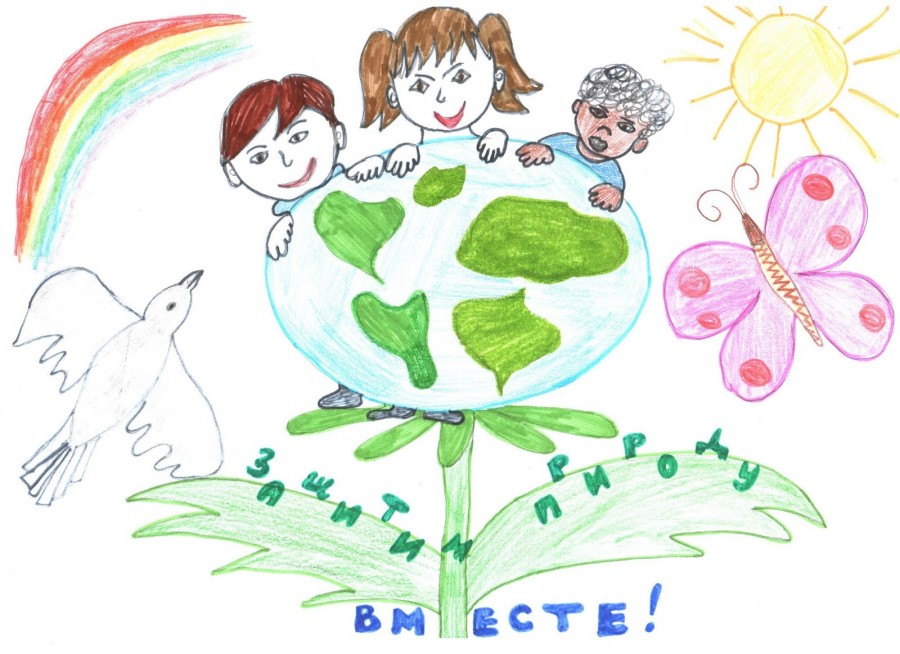      Экологические сказки

Сборник
№1